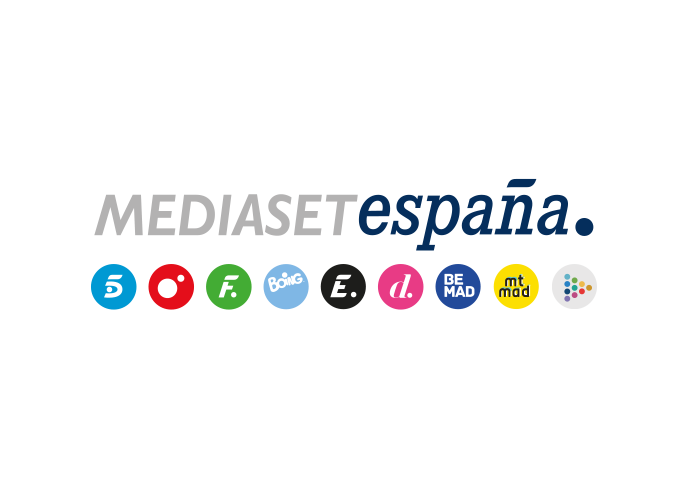 Madrid, 30 de mayo de 2023Juanjo presiona a su hermana para que conquiste a ‘El Ovejas’ y le venda sus terrenos, en ‘El Pueblo’Además, Cándido tendrá que hacer frente al ambicioso plan del alcalde de San Pedro para anexionar Peñafría a su término municipal.Emprendedor nato, Juanjo tiene un nuevo negocio en mente, pero para ponerlo en marcha necesita la imprescindible ayuda de su hermana Mariajo. Por ello, la presiona para que salga con ‘El Ovejas’ y le convenza para que le venda sus tierras a buen precio, trama que forma parte de la nueva entrega de ‘El Pueblo’ que Telecinco emitirá este miércoles 31 de mayo las 23:00 horas. Además, ante el inminente regreso de Amaya al pueblo soriano, Juanjo pide a Laura que le ayude a hacerse pasar por el director del hotel rural en un nuevo y desesperado intento por impresionar a su novia.Entretanto, el sibilino y ambicioso Salvador, el alcalde de la localidad de San Pedro, centro comarcal de las Tierras Altas sorianas, se convierte en la principal amenaza para los peñafrienses. A través de un estudiado plan, trata de anexionar Peñafría a su término municipal con oscuras intenciones, una iniciativa que Cándido tratará de impedir.Por otra parte, Arsacio desea recuperar su dinero con un singular fin: adquirir un coche eléctrico para parecer moderno ante ojos de María. Cuando Arsacio le reclama el capital, Nacho se ve obligado a aceptar inversores de dudosa reputación para devolverle la suma invertida. Ruth, por su parte, comienza a trabajar con Laura en el hotel, haciendo que la relación entre ambas se estreche paulatinamente. Además, Cristina, que trabaja a escondidas de Martín, trata de disimular su actividad laboral.